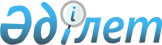 О внесении изменений в решение маслихата от 28 декабря 2020 года № 442 "О районном бюджете района Беимбета Майлина на 2021-2023 годы"Решение маслихата района Беимбета Майлина Костанайской области от 18 февраля 2021 года № 11. Зарегистрировано Департаментом юстиции Костанайской области 19 февраля 2021 года № 9777
      В соответствии со статьями 104, 106, 109 Бюджетного Кодекса Республики Казахстан от 4 декабря 2008 года маслихат района РЕШИЛ:
      1. Внести в решение маслихата "О районном бюджете района Беимбета Майлина на 2021-2023 годы" от 28 декабря 2020 года № 442  (опубликовано 5 января 2021 года в Эталонном контрольном банке нормативных правовых актов Республики Казахстан, зарегистрировано в Реестре государственной регистрации нормативных правовых актов за № 9687) следующие изменения:
      пункт 1 указанного решения изложить в новой редакции:
      "1. Утвердить районный бюджет на 2021-2023 годы согласно приложениям 1, 2 и 3 соответственно, в том числе на 2021 год в следующих объемах:
      1) доходы – 3 845 429,8 тысяч тенге, в том числе по:
      налоговым поступлениям – 2 434 513,0 тысяч тенге;
      неналоговым поступлениям – 6 019,0 тысяч тенге;
      поступлениям от продажи основного капитала – 8 789,0 тысяч тенге;
      поступлениям трансфертов – 1 396 108,8 тысяч тенге;
      2) затраты – 3 986 900,8 тысяч тенге;
      3) чистое бюджетное кредитование – 80 818,0 тысяч тенге, в том числе:
      бюджетные кредиты – 131 265,0 тысяч тенге;
      погашение бюджетных кредитов – 50 447,0 тысяч тенге;
      4) сальдо по операциям с финансовыми активами – 57 567,0 тысяч тенге;
      5) дефицит (профицит) бюджета – -279 856,0 тысяч тенге;
      6) финансирование дефицита (использование профицита) бюджета – 279 856,0 тысяч тенге.";
      приложения 1, 2 и 3 к указанному решению изложить в новой редакции согласно приложениям 1, 2 и 3 к настоящему решению.
      2. Настоящее решение вводится в действие с 1 января 2021 года. Районный бюджет на 2021 год Районный бюджет на 2022 год Районный бюджет на 2023 год
					© 2012. РГП на ПХВ «Институт законодательства и правовой информации Республики Казахстан» Министерства юстиции Республики Казахстан
				
      Председатель сессии 

А. Тугельбаев

      Секретарь маслихата района Беимбета Майлина 

С. Сапабеков
Приложение 1
к решению маслихата
от 18 февраля 2021 года
№ 11Приложение 1
к решению маслихата
от 28 декабря 2020 года
№ 442
Категория
Категория
Категория
Категория
Категория
Категория
Категория
Категория
Сумма, тысяч тенге
Класс
Класс
Класс
Класс
Класс
Класс
Класс
Сумма, тысяч тенге
Подкласс
Подкласс
Подкласс
Подкласс
Подкласс
Сумма, тысяч тенге
Наименование
Наименование
Сумма, тысяч тенге
I. Доходы 
I. Доходы 
3 845 429,8
1
Налоговые поступления
Налоговые поступления
2 434 513,0
01
01
Подоходный налог
Подоходный налог
991 604,0
1
1
Корпоративный подоходный налог
Корпоративный подоходный налог
160 577,0
2
2
Индивидуальный подоходный налог
Индивидуальный подоходный налог
831 027,0
03
03
Социальный налог
Социальный налог
638 000,0
1
1
Социальный налог
Социальный налог
638 000,0
04
04
Hалоги на собственность
Hалоги на собственность
723 799,0
1
1
Hалоги на имущество
Hалоги на имущество
720 000,0
3
3
Земельный налог
Земельный налог
3 799,0
05
05
Внутренние налоги на товары, работы и услуги
Внутренние налоги на товары, работы и услуги
77 529,0
2
2
Акцизы
Акцизы
2 969,0
3
3
Поступления за использование природных и других ресурсов
Поступления за использование природных и других ресурсов
61 750,0
4
4
Сборы за ведение предпринимательской и профессиональной деятельности
Сборы за ведение предпринимательской и профессиональной деятельности
12 810,0
08
08
Обязательные платежи, взимаемые за совершение юридически значимых действий и (или) выдачу документов уполномоченными на то государственными органами или должностными лицами
Обязательные платежи, взимаемые за совершение юридически значимых действий и (или) выдачу документов уполномоченными на то государственными органами или должностными лицами
3 581,0
1
1
Государственная пошлина
Государственная пошлина
3 581,0
2
Неналоговые поступления
Неналоговые поступления
6 019,0
01
01
Доходы от государственной собственности
Доходы от государственной собственности
921,0
5
5
Доходы от аренды имущества, находящегося в государственной собственности
Доходы от аренды имущества, находящегося в государственной собственности
791,0
9
9
Прочие доходы от государственной собственности 
Прочие доходы от государственной собственности 
130,0
04
04
Штрафы, пени, санкции, взыскания, налагаемые государственными учреждениями, финансируемыми из государственного бюджета, а также содержащимися и финансируемыми из бюджета (сметы расходов) Национального Банка Республики Казахстан 
Штрафы, пени, санкции, взыскания, налагаемые государственными учреждениями, финансируемыми из государственного бюджета, а также содержащимися и финансируемыми из бюджета (сметы расходов) Национального Банка Республики Казахстан 
433,0
1
1
Штрафы, пени, санкции, взыскания, налагаемые государственными учреждениями, финансируемыми из государственного бюджета, а также содержащимися и финансируемыми из бюджета (сметы расходов) Национального Банка Республики Казахстан, за исключением поступлений от организаций нефтяного сектора и в Фонд компенсации потерпевшим
Штрафы, пени, санкции, взыскания, налагаемые государственными учреждениями, финансируемыми из государственного бюджета, а также содержащимися и финансируемыми из бюджета (сметы расходов) Национального Банка Республики Казахстан, за исключением поступлений от организаций нефтяного сектора и в Фонд компенсации потерпевшим
433,0
06
06
Прочие неналоговые поступления
Прочие неналоговые поступления
4 665,0
1
1
Прочие неналоговые поступления
Прочие неналоговые поступления
4 665,0
3
Поступления от продажи основного капитала
Поступления от продажи основного капитала
8 789,0
01
01
Продажа государственного имущества, закрепленного за государственными учреждениями
Продажа государственного имущества, закрепленного за государственными учреждениями
1 643,0
1
1
Продажа государственного имущества, закрепленного за государственными учреждениями
Продажа государственного имущества, закрепленного за государственными учреждениями
1 643,0
03
03
Продажа земли и нематериальных активов
Продажа земли и нематериальных активов
7 146,0
1
1
Продажа земли
Продажа земли
2 652,0
2
2
Продажа нематериальных активов
Продажа нематериальных активов
4 494,0
4
Поступления трансфертов
Поступления трансфертов
1 396 108,8
01
01
Трансферты из нижестоящих органов государственного управления
Трансферты из нижестоящих органов государственного управления
0,7
3
3
Трансферты из бюджетов городов районного значения, сел, поселков, сельских округов
Трансферты из бюджетов городов районного значения, сел, поселков, сельских округов
0,7
02
02
Трансферты из вышестоящих органов государственного управления
Трансферты из вышестоящих органов государственного управления
1 396 108,1
2
2
Трансферты из областного бюджета
Трансферты из областного бюджета
1 396 108,1
Функциональная группа
Функциональная группа
Функциональная группа
Функциональная группа
Функциональная группа
Функциональная группа
Функциональная группа
Функциональная группа
Сумма, тысяч тенге
Функциональная подгруппа
Функциональная подгруппа
Функциональная подгруппа
Функциональная подгруппа
Функциональная подгруппа
Функциональная подгруппа
Сумма, тысяч тенге
Администратор бюджетных программ
Администратор бюджетных программ
Администратор бюджетных программ
Администратор бюджетных программ
Сумма, тысяч тенге
Программа
Программа
Сумма, тысяч тенге
Наименование
Сумма, тысяч тенге
II. Затраты
3 986 900,8
01
01
Государственные услуги общего характера
359 571,7
1
1
Представительные, исполнительные и другие органы, выполняющие общие функции государственного управления
125 346,0
112
112
Аппарат маслихата района (города областного значения)
18 178,0
001
Услуги по обеспечению деятельности маслихата района (города областного значения)
18 178,0
122
122
Аппарат акима района (города областного значения)
107 168,0
001
Услуги по обеспечению деятельности акима района (города областного значения)
107 168,0
2
2
Финансовая деятельность
1 736,0
459
459
Отдел экономики и финансов района (города областного значения)
1 736,0
003
Проведение оценки имущества в целях налогообложения
1 015,0
010
Приватизация, управление коммунальным имуществом, постприватизационная деятельность и регулирование споров, связанных с этим 
721,0
9
9
Прочие государственные услуги общего характера
232 489,7
458
458
Отдел жилищно-коммунального хозяйства, пассажирского транспорта и автомобильных дорог района (города областного значения)
184 592,7
001
Услуги по реализации государственной политики на местном уровне в области жилищно-коммунального хозяйства, пассажирского транспорта и автомобильных дорог
16 037,7
113
Целевые текущие трансферты нижестоящим бюджетам
168 555,0
459
459
Отдел экономики и финансов района (города областного значения)
47 897,0
001
Услуги по реализации государственной политики в области формирования и развития экономической политики, государственного планирования, исполнения бюджета и управления коммунальной собственностью района (города областного значения)
47 897,0
02
02
Оборона
8 982,0
1
1
Военные нужды
8 332,0
122
122
Аппарат акима района (города областного значения)
8 332,0
005
Мероприятия в рамках исполнения всеобщей воинской обязанности
8 332,0
2
2
Организация работы по чрезвычайным ситуациям
650,0
122
122
Аппарат акима района (города областного значения)
650,0
006
Предупреждение и ликвидация чрезвычайных ситуаций масштаба района (города областного значения)
650,0
06
06
Социальная помощь и социальное обеспечение
280 525,0
1
1
Социальное обеспечение
44 377,0
451
451
Отдел занятости и социальных программ района (города областного значения)
44 377,0
005
Государственная адресная социальная помощь
44 377,0
2
2
Социальная помощь
191 788,0
451
451
Отдел занятости и социальных программ района (города областного значения)
191 788,0
002
Программа занятости
76 010,0
006
Оказание жилищной помощи
3 969,0
007
Социальная помощь отдельным категориям нуждающихся граждан по решениям местных представительных органов
33 624,0
010
Материальное обеспечение детей-инвалидов, воспитывающихся и обучающихся на дому
1 260,0
014
Оказание социальной помощи нуждающимся гражданам на дому
44 354,0
017
Обеспечение нуждающихся инвалидов обязательными гигиеническими средствами и предоставление услуг специалистами жестового языка, индивидуальными помощниками в соответствии с индивидуальной программой реабилитации инвалида
9 132,0
023
Обеспечение деятельности центров занятости населения
23 439,0
9
9
Прочие услуги в области социальной помощи и социального обеспечения
44 360,0
451
451
Отдел занятости и социальных программ района (города областного значения)
44 360,0
001
Услуги по реализации государственной политики на местном уровне в области обеспечения занятости и реализации социальных программ для населения
29 999,0
011
Оплата услуг по зачислению, выплате и доставке пособий и других социальных выплат
813,0
050
Обеспечение прав и улучшение качества жизни инвалидов в Республике Казахстан
13 548,0
07
07
Жилищно-коммунальное хозяйство
45 107,7
1
1
Жилищное хозяйство
31 107,7
458
458
Отдел жилищно-коммунального хозяйства, пассажирского транспорта и автомобильных дорог района (города областного значения)
27 000,0
004
Обеспечение жильем отдельных категорий граждан
27 000,0
466
466
Отдел архитектуры, градостроительства и строительства района (города областного значения)
4 107,7
004
Проектирование, развитие и (или) обустройство инженерно-коммуникационной инфраструктуры
4 107,7
2
2
Коммунальное хозяйство
14 000,0
466
466
Отдел архитектуры, градостроительства и строительства района (города областного значения)
14 000,0
058
Развитие системы водоснабжения и водоотведения в сельских населенных пунктах
14 000,0
08
08
Культура, спорт, туризм и информационное пространство
309 128,0
1
1
Деятельность в области культуры
121 742,0
455
455
Отдел культуры и развития языков района (города областного значения)
121 742,0
003
Поддержка культурно-досуговой работы
121 742,0
2
2
Спорт
40 689,0
465
465
Отдел физической культуры и спорта района (города областного значения)
40 689,0
001
Услуги по реализации государственной политики на местном уровне в сфере физической культуры и спорта
9 726,0
005
Развитие массового спорта и национальных видов спорта 
17 847,0
006
Проведение спортивных соревнований на районном (города областного значения) уровне
5 818,0
007
Подготовка и участие членов сборных команд района (города областного значения) по различным видам спорта на областных спортивных соревнованиях
7 298,0
3
3
Информационное пространство
100 876,0
455
455
Отдел культуры и развития языков района (города областного значения)
90 216,0
006
Функционирование районных (городских) библиотек
74 358,0
007
Развитие государственного языка и других языков народа Казахстана
15 858,0
456
456
Отдел внутренней политики района (города областного значения)
10 660,0
002
Услуги по проведению государственной информационной политики
10 660,0
9
9
Прочие услуги по организации культуры, спорта, туризма и информационного пространства
45 821,0
455
455
Отдел культуры и развития языков района (города областного значения)
17 394,0
001
Услуги по реализации государственной политики на местном уровне в области развития языков и культуры
13 369,0
032
Капитальные расходы подведомственных государственных учреждений и организаций
4 025,0
456
456
Отдел внутренней политики района (города областного значения)
28 427,0
001
Услуги по реализации государственной политики на местном уровне в области информации, укрепления государственности и формирования социального оптимизма граждан
16 613,0
003
Реализация мероприятий в сфере молодежной политики
11 814,0
09
09
Топливно-энергетический комплекс и недропользование
29 047,4
1
1
Топливо и энергетика
2 935,4
466
466
Отдел архитектуры, градостроительства и строительства района (города областного значения)
2 935,4
009
Развитие теплоэнергетической системы
2 935,4
9
9
Прочие услуги в области топливно-энергетического комплекса и недропользования
26 112,0
466
466
Отдел архитектуры, градостроительства и строительства района (города областного значения)
26 112,0
036
Развитие газотранспортной системы
26 112,0
10
10
Сельское, водное, лесное, рыбное хозяйство, особо охраняемые природные территории, охрана окружающей среды и животного мира, земельные отношения
61 050,0
1
1
Сельское хозяйство
22 149,0
462
462
Отдел сельского хозяйства района (города областного значения)
22 149,0
001
Услуги по реализации государственной политики на местном уровне в сфере сельского хозяйства
22 149,0
6
6
Земельные отношения
20 505,0
463
463
Отдел земельных отношений района (города областного значения)
20 505,0
001
Услуги по реализации государственной политики в области регулирования земельных отношений на территории района (города областного значения)
14 605,0
007
Капитальные расходы государственного органа 
5 900,0
9
9
Прочие услуги в области сельского, водного, лесного, рыбного хозяйства, охраны окружающей среды и земельных отношений
18 396,0
459
459
Отдел экономики и финансов района (города областного значения)
18 396,0
099
Реализация мер по оказанию социальной поддержки специалистов
18 396,0
11
11
Промышленность, архитектурная, градостроительная и строительная деятельность
17 307,0
2
2
Архитектурная, градостроительная и строительная деятельность
17 307,0
466
466
Отдел архитектуры, градостроительства и строительства района (города областного значения)
17 307,0
001
Услуги по реализации государственной политики в области строительства, улучшения архитектурного облика городов, районов и населенных пунктов области и обеспечению рационального и эффективного градостроительного освоения территории района (города областного значения)
17 307,0
12
12
Транспорт и коммуникации
156 558,4
1
1
Автомобильный транспорт
156 558,4
458
458
Отдел жилищно-коммунального хозяйства, пассажирского транспорта и автомобильных дорог района (города областного значения)
156 558,4
023
Обеспечение функционирования автомобильных дорог
35 600,0
051
Реализация приоритетных проектов транспортной инфраструктуры
120 958,4
13
13
Прочие
94 077,0
3
3
Поддержка предпринимательской деятельности и защита конкуренции
46 077,0
466
466
Отдел архитектуры, градостроительства и строительства района (города областного значения)
35 178,0
026
Развитие индустриальной инфраструктуры в рамках Государственной программы поддержки и развития бизнеса "Дорожная карта бизнеса-2025"
35 178,0
469
469
Отдел предпринимательства района (города областного значения)
10 899,0
001
Услуги по реализации государственной политики на местном уровне в области развития предпринимательства
10 899,0
9
9
Прочие
48 000,0
459
459
Отдел экономики и финансов района (города областного значения)
48000,0
012
Резерв местного исполнительного органа района (города областного значения)
48 000,0
14
14
Обслуживание долга
8 334,0
1
1
Обслуживание долга
8 334,0
459
459
Отдел экономики и финансов района (города областного значения)
8 334,0
021
Обслуживание долга местных исполнительных органов по выплате вознаграждений и иных платежей по займам из областного бюджета
8 334,0
15
15
Трансферты
2 617 212,6
1
1
Трансферты
2 617 212,6
459
459
Отдел экономики и финансов района (города областного значения)
2 617 212,6
006
Возврат неиспользованных (недоиспользованных) целевых трансфертов
15,6
024
Целевые текущие трансферты из нижестоящего бюджета на компенсацию потерь вышестоящего бюджета в связи с изменением законодательства
2 376 928,0
038
Субвенции
240 269,0
III. Чистое бюджетное кредитование
80 818,0
Бюджетные кредиты
131 265,0
10
10
Сельское, водное, лесное, рыбное хозяйство, особо охраняемые природные территории, охрана окружающей среды и животного мира, земельные отношения
131 265,0
9
9
Прочие услуги в области сельского, водного, лесного, рыбного хозяйства, охраны окружающей среды и земельных отношений
131 265,0
459
459
Отдел экономики и финансов района (города областного значения)
131 265,0
018
Бюджетные кредиты для реализации мер социальной поддержки специалистов
131 265,0
Погашение бюджетных кредитов
50 447,0
5
5
Погашение бюджетных кредитов
50 447,0
01
01
Погашение бюджетных кредитов
50 447,0
1
1
Погашение бюджетных кредитов, выданных из государственного бюджета
50 447,0
13
Погашение бюджетных кредитов, выданных из местного бюджета физическим лицам
50 447,0
IV. Сальдо по операциям с финансовыми активами
57 567,0
Приобретение финансовых активов
57 567,0
13
13
Прочие
57 567,0
9
9
Прочие
57 567,0
458
458
Отдел жилищно-коммунального хозяйства, пассажирского транспорта и автомобильных дорог района (города областного значения)
57 567,0
065
Формирование или увеличение уставного капитала юридических лиц
57 567,0
V. Дефицит (профицит) бюджета
-279 856,0
VI. Финансирование дефицита (использование профицита) бюджета
279 856,0Приложение 2
к решению маслихата
от 18 февраля 2021 года
№ 11Приложение 2
к решению маслихата
от 28 декабря 2020 года
№ 442
Категория
Категория
Категория
Категория
Категория
Категория
Категория
Категория
Сумма, тысяч тенге
Класс
Класс
Класс
Класс
Класс
Класс
Класс
Сумма, тысяч тенге
Подкласс
Подкласс
Подкласс
Подкласс
Подкласс
Сумма, тысяч тенге
Наименование
Наименование
Сумма, тысяч тенге
I. Доходы 
I. Доходы 
3 557 739,0
1
Налоговые поступления
Налоговые поступления
2 646 608,0
01
01
Подоходный налог
Подоходный налог
1 090 714,0
1
1
Корпоративный подоходный налог
Корпоративный подоходный налог
176 635,0
2
2
Индивидуальный подоходный налог
Индивидуальный подоходный налог
914 079,0
03
03
Социальный налог
Социальный налог
706 263,0
1
1
Социальный налог
Социальный налог
706 263,0
04
04
Hалоги на собственность
Hалоги на собственность
763 821,0
1
1
Hалоги на имущество
Hалоги на имущество
759 730,0
3
3
Земельный налог
Земельный налог
4 091,0
05
05
Внутренние налоги на товары, работы и услуги
Внутренние налоги на товары, работы и услуги
82 020,0
2
2
Акцизы
Акцизы
3 206,0
3
3
Поступления за использование природных и других ресурсов
Поступления за использование природных и других ресурсов
64 838,0
4
4
Сборы за ведение предпринимательской и профессиональной деятельности
Сборы за ведение предпринимательской и профессиональной деятельности
13 976,0
08
08
Обязательные платежи, взимаемые за совершение юридически значимых действий и (или) выдачу документов уполномоченными на то государственными органами или должностными лицами
Обязательные платежи, взимаемые за совершение юридически значимых действий и (или) выдачу документов уполномоченными на то государственными органами или должностными лицами
3 790,0
1
1
Государственная пошлина
Государственная пошлина
3 790,0
2
Неналоговые поступления
Неналоговые поступления
6 318,0
01
01
Доходы от государственной собственности
Доходы от государственной собственности
961,0
5
5
Доходы от аренды имущества, находящегося в государственной собственности
Доходы от аренды имущества, находящегося в государственной собственности
831,0
9
9
Прочие доходы от государственной собственности
Прочие доходы от государственной собственности
130,0
04
04
Штрафы, пени, санкции, взыскания, налагаемые государственными учреждениями, финансируемыми из государственного бюджета, а также содержащимися и финансируемыми из бюджета (сметы расходов) Национального Банка Республики Казахстан 
Штрафы, пени, санкции, взыскания, налагаемые государственными учреждениями, финансируемыми из государственного бюджета, а также содержащимися и финансируемыми из бюджета (сметы расходов) Национального Банка Республики Казахстан 
455,0
1
1
Штрафы, пени, санкции, взыскания, налагаемые государственными учреждениями, финансируемыми из государственного бюджета, а также содержащимися и финансируемыми из бюджета (сметы расходов) Национального Банка Республики Казахстан, за исключением поступлений от организаций нефтяного сектора и в Фонд компенсации потерпевшим
Штрафы, пени, санкции, взыскания, налагаемые государственными учреждениями, финансируемыми из государственного бюджета, а также содержащимися и финансируемыми из бюджета (сметы расходов) Национального Банка Республики Казахстан, за исключением поступлений от организаций нефтяного сектора и в Фонд компенсации потерпевшим
455,0
06
06
Прочие неналоговые поступления
Прочие неналоговые поступления
4 902,0
1
1
Прочие неналоговые поступления
Прочие неналоговые поступления
4 902,0
3
Поступления от продажи основного капитала
Поступления от продажи основного капитала
9 095,0
01
01
Продажа государственного имущества, закрепленного за государственными учреждениями
Продажа государственного имущества, закрепленного за государственными учреждениями
1 643,0
1
1
Продажа государственного имущества, закрепленного за государственными учреждениями
Продажа государственного имущества, закрепленного за государственными учреждениями
1 643,0
03
03
Продажа земли и нематериальных активов
Продажа земли и нематериальных активов
7 452,0
1
1
Продажа земли
Продажа земли
2 652,0
2
2
Продажа нематериальных активов
Продажа нематериальных активов
4 800,0
4
Поступления трансфертов
Поступления трансфертов
895 718,0
02
02
Трансферты из вышестоящих органов государственного управления
Трансферты из вышестоящих органов государственного управления
895 718,0
2
2
Трансферты из областного бюджета
Трансферты из областного бюджета
895 718,0
Функциональная группа
Функциональная группа
Функциональная группа
Функциональная группа
Функциональная группа
Функциональная группа
Функциональная группа
Функциональная группа
Сумма, тысяч тенге
Функциональная подгруппа
Функциональная подгруппа
Функциональная подгруппа
Функциональная подгруппа
Функциональная подгруппа
Функциональная подгруппа
Сумма, тысяч тенге
Администратор бюджетных программ
Администратор бюджетных программ
Администратор бюджетных программ
Администратор бюджетных программ
Сумма, тысяч тенге
Программа
Программа
Сумма, тысяч тенге
Наименование
Сумма, тысяч тенге
II. Затраты
3 518 417,0
01
01
Государственные услуги общего характера
191 898,0
1
1
Представительные, исполнительные и другие органы, выполняющие общие функции государственного управления
127 586,0
112
112
Аппарат маслихата района (города областного значения)
18 450,0
001
Услуги по обеспечению деятельности маслихата района (города областного значения)
18 450,0
122
122
Аппарат акима района (города областного значения)
109 136,0
001
Услуги по обеспечению деятельности акима района (города областного значения)
109 136,0
2
2
Финансовая деятельность
1 813,0
459
459
Отдел экономики и финансов района (города областного значения)
1 813,0
003
Проведение оценки имущества в целях налогообложения
1 056,0
010
Приватизация, управление коммунальным имуществом, постприватизационная деятельность и регулирование споров, связанных с этим 
757,0
9
9
Прочие государственные услуги общего характера
62 499,0
458
458
Отдел жилищно-коммунального хозяйства, пассажирского транспорта и автомобильных дорог района (города областного значения)
13 828,0
001
Услуги по реализации государственной политики на местном уровне в области жилищно-коммунального хозяйства, пассажирского транспорта и автомобильных дорог
13 828,0
459
459
Отдел экономики и финансов района (города областного значения)
48 671,0
001
Услуги по реализации государственной политики в области формирования и развития экономической политики, государственного планирования, исполнения бюджета и управления коммунальной собственностью района (города областного значения)
48 671,0
02
02
Оборона
9 283,0
1
1
Военные нужды
8 600,0
122
122
Аппарат акима района (города областного значения)
8 600,0
005
Мероприятия в рамках исполнения всеобщей воинской обязанности
8 600,0
2
2
Организация работы по чрезвычайным ситуациям
683,0
122
122
Аппарат акима района (города областного значения)
683,0
006
Предупреждение и ликвидация чрезвычайных ситуаций масштаба района (города областного значения)
683,0
06
06
Социальная помощь и социальное обеспечение
209 704,0
1
1
Социальное обеспечение
11 362,0
451
451
Отдел занятости и социальных программ района (города областного значения)
11 362,0
005
Государственная адресная социальная помощь
11 362,0
2
2
Социальная помощь
167 057,0
451
451
Отдел занятости и социальных программ района (города областного значения)
167 057,0
002
Программа занятости
56 892,0
006
Оказание жилищной помощи
4 128,0
007
Социальная помощь отдельным категориям нуждающихся граждан по решениям местных представительных органов
34 969,0
010
Материальное обеспечение детей-инвалидов, воспитывающихся и обучающихся на дому
1 310,0
014
Оказание социальной помощи нуждающимся гражданам на дому
36 342,0
017
Обеспечение нуждающихся инвалидов обязательными гигиеническими средствами и предоставление услуг специалистами жестового языка, индивидуальными помощниками в соответствии с индивидуальной программой реабилитации инвалида
9 589,0
023
Обеспечение деятельности центров занятости населения
23 827,0
9
9
Прочие услуги в области социальной помощи и социального обеспечения
31 285,0
451
451
Отдел занятости и социальных программ района (города областного значения)
31 285,0
001
Услуги по реализации государственной политики на местном уровне в области обеспечения занятости и реализации социальных программ для населения
30 439,0
011
Оплата услуг по зачислению, выплате и доставке пособий и других социальных выплат
846,0
08
08
Культура, спорт, туризм и информационное пространство
280 330,0
1
1
Деятельность в области культуры
106 962,0
455
455
Отдел культуры и развития языков района (города областного значения)
106 962,0
003
Поддержка культурно-досуговой работы
106 962,0
2
2
Спорт
41 565,0
465
465
Отдел физической культуры и спорта района (города областного значения)
41 565,0
001
Услуги по реализации государственной политики на местном уровне в сфере физической культуры и спорта
9 891,0
005
Развитие массового спорта и национальных видов спорта 
18 033,0
006
Проведение спортивных соревнований на районном (города областного значения) уровне
6 051,0
007
Подготовка и участие членов сборных команд района (города областного значения) по различным видам спорта на областных спортивных соревнованиях
7 590,0
3
3
Информационное пространство
87 932,0
455
455
Отдел культуры и развития языков района (города областного значения)
76 849,0
006
Функционирование районных (городских) библиотек
61 156,0
007
Развитие государственного языка и других языков народа Казахстана
15 693,0
456
456
Отдел внутренней политики района (города областного значения)
11 083,0
002
Услуги по проведению государственной информационной политики
11 083,0
9
9
Прочие услуги по организации культуры, спорта, туризма и информационного пространства
43 871,0
455
455
Отдел культуры и развития языков района (города областного значения)
14 872,0
001
Услуги по реализации государственной политики на местном уровне в области развития языков и культуры
13 066,0
032
Капитальные расходы подведомственных государственных учреждений и организаций
1 806,0
456
456
Отдел внутренней политики района (города областного значения)
28 999,0
001
Услуги по реализации государственной политики на местном уровне в области информации, укрепления государственности и формирования социального оптимизма граждан
16 912,0
003
Реализация мероприятий в сфере молодежной политики
12 087,0
10
10
Сельское, водное, лесное, рыбное хозяйство, особо охраняемые природные территории, охрана окружающей среды и животного мира, земельные отношения
56 642,0
1
1
Сельское хозяйство
22 442,0
462
462
Отдел сельского хозяйства района (города областного значения)
22 442,0
001
Услуги по реализации государственной политики на местном уровне в сфере сельского хозяйства
22 442,0
6
6
Земельные отношения
14 884,0
463
463
Отдел земельных отношений района (города областного значения)
14 884,0
001
Услуги по реализации государственной политики в области регулирования земельных отношений на территории района (города областного значения)
14 884,0
9
9
Прочие услуги в области сельского, водного, лесного, рыбного хозяйства, охраны окружающей среды и земельных отношений
19 316,0
459
459
Отдел экономики и финансов района (города областного значения)
19 316,0
099
Реализация мер по оказанию социальной поддержки специалистов
19 316,0
11
11
Промышленность, архитектурная, градостроительная и строительная деятельность
17 661,0
2
2
Архитектурная, градостроительная и строительная деятельность
17 661,0
466
466
Отдел архитектуры, градостроительства и строительства района (города областного значения)
17 661,0
001
Услуги по реализации государственной политики в области строительства, улучшения архитектурного облика городов, районов и населенных пунктов области и обеспечению рационального и эффективного градостроительного освоения территории района (города областного значения)
17 661,0
12
12
Транспорт и коммуникации
81 655,0
1
1
Автомобильный транспорт
81 655,0
458
458
Отдел жилищно-коммунального хозяйства, пассажирского транспорта и автомобильных дорог района (города областного значения)
81 655,0
023
Обеспечение функционирования автомобильных дорог
81 655,0
13
13
Прочие
61 087,0
3
3
Поддержка предпринимательской деятельности и защита конкуренции
11 087,0
469
469
Отдел предпринимательства района (города областного значения)
11 087,0
001
Услуги по реализации государственной политики на местном уровне в области развития предпринимательства
11 087,0
9
9
Прочие
50 000,0
459
459
Отдел экономики и финансов района (города областного значения)
50 000,0
012
Резерв местного исполнительного органа района (города областного значения)
50 000,0
14
14
Обслуживание долга
10 735,0
1
1
Обслуживание долга
10 735,0
459
459
Отдел экономики и финансов района (города областного значения)
10 735,0
021
Обслуживание долга местных исполнительных органов по выплате вознаграждений и иных платежей по займам из областного бюджета
10 735,0
15
15
Трансферты
2 599 422,0
1
1
Трансферты
2 599 422,0
459
459
Отдел экономики и финансов района (города областного значения)
2 599 422,0
024
Целевые текущие трансферты из нижестоящего бюджета на компенсацию потерь вышестоящего бюджета в связи с изменением законодательства
2 376 928,0
038
Субвенции
222 494,0
III. Чистое бюджетное кредитование
-50 447,0
Бюджетные кредиты
0,0
Погашение бюджетных кредитов
50 447,0
5
5
Погашение бюджетных кредитов
50 447,0
01
01
Погашение бюджетных кредитов
50 447,0
1
1
Погашение бюджетных кредитов, выданных из государственного бюджета
50 447,0
13
Погашение бюджетных кредитов, выданных из местного бюджета физическим лицам
50 447,0
IV. Сальдо по операциям с финансовыми активами
0,0
V. Дефицит (профицит) бюджета
89 769,0
VI. Финансирование дефицита (использование профицита) бюджета
-89 769,0Приложение 3
к решению маслихата
от 18 февраля 2021 года
№ 11Приложение 3
к решению маслихата
от 28 декабря 2020 года
№ 442
Категория
Категория
Категория
Категория
Категория
Категория
Категория
Категория
Сумма, тысяч тенге
Класс
Класс
Класс
Класс
Класс
Класс
Класс
Сумма, тысяч тенге
Подкласс
Подкласс
Подкласс
Подкласс
Подкласс
Сумма, тысяч тенге
Наименование
Наименование
Сумма, тысяч тенге
I. Доходы 
I. Доходы 
3 849 567,0
1
Налоговые поступления
Налоговые поступления
2 808 912,0
01
01
Подоходный налог
Подоходный налог
1 183 314,0
1
1
Корпоративный подоходный налог
Корпоративный подоходный налог
191 294,0
2
2
Индивидуальный подоходный налог
Индивидуальный подоходный налог
992 020,0
03
03
Социальный налог
Социальный налог
736 893,0
1
1
Социальный налог
Социальный налог
736 893,0
04
04
Hалоги на собственность
Hалоги на собственность
798 188,0
1
1
Hалоги на имущество
Hалоги на имущество
793 790,0
3
3
Земельный налог
Земельный налог
4 398,0
05
05
Внутренние налоги на товары, работы и услуги
Внутренние налоги на товары, работы и услуги
86 462,0
2
2
Акцизы
Акцизы
3 430,0
3
3
Поступления за использование природных и других ресурсов
Поступления за использование природных и других ресурсов
68 080,0
4
4
Сборы за ведение предпринимательской и профессиональной деятельности
Сборы за ведение предпринимательской и профессиональной деятельности
14 952,0
08
08
Обязательные платежи, взимаемые за совершение юридически значимых действий и (или) выдачу документов уполномоченными на то государственными органами или должностными лицами
Обязательные платежи, взимаемые за совершение юридически значимых действий и (или) выдачу документов уполномоченными на то государственными органами или должностными лицами
4 055,0
1
1
Государственная пошлина
Государственная пошлина
4 055,0
2
Неналоговые поступления
Неналоговые поступления
6 627,0
01
01
Доходы от государственной собственности
Доходы от государственной собственности
1 003,0
5
5
Доходы от аренды имущества, находящегося в государственной собственности
Доходы от аренды имущества, находящегося в государственной собственности
873,0
9
9
Прочие доходы от государственной собственности 
Прочие доходы от государственной собственности 
130,0
04
04
Штрафы, пени, санкции, взыскания, налагаемые государственными учреждениями, финансируемыми из государственного бюджета, а также содержащимися и финансируемыми из бюджета (сметы расходов) Национального Банка Республики Казахстан 
Штрафы, пени, санкции, взыскания, налагаемые государственными учреждениями, финансируемыми из государственного бюджета, а также содержащимися и финансируемыми из бюджета (сметы расходов) Национального Банка Республики Казахстан 
477,0
1
1
Штрафы, пени, санкции, взыскания, налагаемые государственными учреждениями, финансируемыми из государственного бюджета, а также содержащимися и финансируемыми из бюджета (сметы расходов) Национального Банка Республики Казахстан, за исключением поступлений от организаций нефтяного сектора и в Фонд компенсации потерпевшим
Штрафы, пени, санкции, взыскания, налагаемые государственными учреждениями, финансируемыми из государственного бюджета, а также содержащимися и финансируемыми из бюджета (сметы расходов) Национального Банка Республики Казахстан, за исключением поступлений от организаций нефтяного сектора и в Фонд компенсации потерпевшим
477,0
06
06
Прочие неналоговые поступления
Прочие неналоговые поступления
5 147,0
1
1
Прочие неналоговые поступления
Прочие неналоговые поступления
5 147,0
3
Поступления от продажи основного капитала
Поступления от продажи основного капитала
9 395,0
01
01
Продажа государственного имущества, закрепленного за государственными учреждениями
Продажа государственного имущества, закрепленного за государственными учреждениями
1 643,0
1
1
Продажа государственного имущества, закрепленного за государственными учреждениями
Продажа государственного имущества, закрепленного за государственными учреждениями
1 643,0
03
03
Продажа земли и нематериальных активов
Продажа земли и нематериальных активов
7 752,0
1
1
Продажа земли
Продажа земли
2 652,0
2
2
Продажа нематериальных активов
Продажа нематериальных активов
5 100,0
4
Поступления трансфертов
Поступления трансфертов
1 024 633,0
02
02
Трансферты из вышестоящих органов государственного управления
Трансферты из вышестоящих органов государственного управления
1 024 633,0
2
2
Трансферты из областного бюджета
Трансферты из областного бюджета
1 024 633,0
Функциональная группа
Функциональная группа
Функциональная группа
Функциональная группа
Функциональная группа
Функциональная группа
Функциональная группа
Функциональная группа
Сумма, тысяч тенге
Функциональная подгруппа
Функциональная подгруппа
Функциональная подгруппа
Функциональная подгруппа
Функциональная подгруппа
Функциональная подгруппа
Сумма, тысяч тенге
Администратор бюджетных программ
Администратор бюджетных программ
Администратор бюджетных программ
Администратор бюджетных программ
Сумма, тысяч тенге
Программа
Программа
Сумма, тысяч тенге
Наименование
Сумма, тысяч тенге
II. Затраты
3 751 456,0
01
01
Государственные услуги общего характера
199 623,0
1
1
Представительные, исполнительные и другие органы, выполняющие общие функции государственного управления
132 724,0
112
112
Аппарат маслихата района (города областного значения)
19 179,0
001
Услуги по обеспечению деятельности маслихата района (города областного значения)
19 179,0
122
122
Аппарат акима района (города областного значения)
113 545,0
001
Услуги по обеспечению деятельности акима района (города областного значения)
113 545,0
2
2
Финансовая деятельность
1 893,0
459
459
Отдел экономики и финансов района (города областного значения)
1 893,0
003
Проведение оценки имущества в целях налогообложения
1 098,0
010
Приватизация, управление коммунальным имуществом, постприватизационная деятельность и регулирование споров, связанных с этим 
795,0
9
9
Прочие государственные услуги общего характера
65 006,0
458
458
Отдел жилищно-коммунального хозяйства, пассажирского транспорта и автомобильных дорог района (города областного значения)
14 391,0
001
Услуги по реализации государственной политики на местном уровне в области жилищно-коммунального хозяйства, пассажирского транспорта и автомобильных дорог
14 391,0
459
459
Отдел экономики и финансов района (города областного значения)
50 615,0
001
Услуги по реализации государственной политики в области формирования и развития экономической политики, государственного планирования, исполнения бюджета и управления коммунальной собственностью района (города областного значения)
50 615,0
02
02
Оборона
9 671,0
1
1
Военные нужды
8 954,0
122
122
Аппарат акима района (города областного значения)
8 954,0
005
Мероприятия в рамках исполнения всеобщей воинской обязанности
8 954,0
2
2
Организация работы по чрезвычайным ситуациям
717,0
122
122
Аппарат акима района (города областного значения)
717,0
006
Предупреждение и ликвидация чрезвычайных ситуаций масштаба района (города областного значения)
717,0
06
06
Социальная помощь и социальное обеспечение
218 835,0
1
1
Социальное обеспечение
11 858,0
451
451
Отдел занятости и социальных программ района (города областного значения)
11 858,0
005
Государственная адресная социальная помощь
11 858,0
2
2
Социальная помощь
174 421,0
451
451
Отдел занятости и социальных программ района (города областного значения)
174 421,0
002
Программа занятости
59 636,0
006
Оказание жилищной помощи
4 293,0
007
Социальная помощь отдельным категориям нуждающихся граждан по решениям местных представительных органов
36 368,0
010
Материальное обеспечение детей-инвалидов, воспитывающихся и обучающихся на дому
1 363,0
014
Оказание социальной помощи нуждающимся гражданам на дому
37 862,0
017
Обеспечение нуждающихся инвалидов обязательными гигиеническими средствами и предоставление услуг специалистами жестового языка, индивидуальными помощниками в соответствии с индивидуальной программой реабилитации инвалида
10 068,0
023
Обеспечение деятельности центров занятости населения
24 831,0
9
9
Прочие услуги в области социальной помощи и социального обеспечения
32 556,0
451
451
Отдел занятости и социальных программ района (города областного значения)
32 556,0
001
Услуги по реализации государственной политики на местном уровне в области обеспечения занятости и реализации социальных программ для населения
31 677,0
011
Оплата услуг по зачислению, выплате и доставке пособий и других социальных выплат
879,0
07
07
Жилищно-коммунальное хозяйство
30 000,0
1
1
Жилищное хозяйство
20 000,0
466
466
Отдел архитектуры, градостроительства и строительства района (города областного значения)
20 000,0
004
Проектирование, развитие и (или) обустройство инженерно-коммуникационной инфраструктуры
20 000,0
2
2
Коммунальное хозяйство
10 000,0
466
466
Отдел архитектуры, градостроительства и строительства района (города областного значения)
10 000,0
058
Развитие системы водоснабжения и водоотведения в сельских населенных пунктах
10 000,0
08
08
Культура, спорт, туризм и информационное пространство
292 019,0
1
1
Деятельность в области культуры
111 474,0
455
455
Отдел культуры и развития языков района (города областного значения)
111 474,0
003
Поддержка культурно-досуговой работы
111 474,0
2
2
Спорт
43 320,0
465
465
Отдел физической культуры и спорта района (города областного значения)
43 320,0
001
Услуги по реализации государственной политики на местном уровне в сфере физической культуры и спорта
10 293,0
005
Развитие массового спорта и национальных видов спорта 
18 840,0
006
Проведение спортивных соревнований на районном (города областного значения) уровне
6 293,0
007
Подготовка и участие членов сборных команд района (города областного значения) по различным видам спорта на областных спортивных соревнованиях
7 894,0
3
3
Информационное пространство
91 582,0
455
455
Отдел культуры и развития языков района (города областного значения)
80 055,0
006
Функционирование районных (городских) библиотек
63 705,0
007
Развитие государственного языка и других языков народа Казахстана
16 350,0
456
456
Отдел внутренней политики района (города областного значения)
11 527,0
002
Услуги по проведению государственной информационной политики
11 527,0
9
9
Прочие услуги по организации культуры, спорта, туризма и информационного пространства
45 643,0
455
455
Отдел культуры и развития языков района (города областного значения)
15 468,0
001
Услуги по реализации государственной политики на местном уровне в области развития языков и культуры
13 590,0
032
Капитальные расходы подведомственных государственных учреждений и организаций
1 878,0
456
456
Отдел внутренней политики района (города областного значения)
30 175,0
001
Услуги по реализации государственной политики на местном уровне в области информации, укрепления государственности и формирования социального оптимизма граждан
17 594,0
003
Реализация мероприятий в сфере молодежной политики
12 581,0
09
09
Топливно-энергетический комплекс и недропользование
20 000,0
9
9
Прочие услуги в области топливно-энергетического комплекса и недропользования
20 000,0
466
466
Отдел архитектуры, градостроительства и строительства района (города областного значения)
20 000,0
036
Развитие газотранспортной системы
20 000,0
10
10
Сельское, водное, лесное, рыбное хозяйство, особо охраняемые природные территории, охрана окружающей среды и животного мира, земельные отношения
59 113,0
1
1
Сельское хозяйство
23 343,0
462
462
Отдел сельского хозяйства района (города областного значения)
23 343,0
001
Услуги по реализации государственной политики на местном уровне в сфере сельского хозяйства
23 343,0
6
6
Земельные отношения
15 488,0
463
463
Отдел земельных отношений района (города областного значения)
15 488,0
001
Услуги по реализации государственной политики в области регулирования земельных отношений на территории района (города областного значения)
15 488,0
9
9
Прочие услуги в области сельского, водного, лесного, рыбного хозяйства, охраны окружающей среды и земельных отношений
20 282,0
459
459
Отдел экономики и финансов района (города областного значения)
20 282,0
099
Реализация мер по оказанию социальной поддержки специалистов
20 282,0
11
11
Промышленность, архитектурная, градостроительная и строительная деятельность
18 381,0
2
2
Архитектурная, градостроительная и строительная деятельность
18 381,0
466
466
Отдел архитектуры, градостроительства и строительства района (города областного значения)
18 381,0
001
Услуги по реализации государственной политики в области строительства, улучшения архитектурного облика городов, районов и населенных пунктов области и обеспечению рационального и эффективного градостроительного освоения территории района (города областного значения)
18 381,0
12
12
Транспорт и коммуникации
228 294,0
1
1
Автомобильный транспорт
228 294,0
458
458
Отдел жилищно-коммунального хозяйства, пассажирского транспорта и автомобильных дорог района (города областного значения)
228 294,0
023
Обеспечение функционирования автомобильных дорог
228 294,0
13
13
Прочие
67 539,0
3
3
Поддержка предпринимательской деятельности и защита конкуренции
11 539,0
469
469
Отдел предпринимательства района (города областного значения)
11539,0
001
Услуги по реализации государственной политики на местном уровне в области развития предпринимательства
11 539,0
9
9
Прочие
56 000,0
459
459
Отдел экономики и финансов района (города областного значения)
56 000,0
012
Резерв местного исполнительного органа района (города областного значения)
56 000,0
14
14
Обслуживание долга
10 726,0
1
1
Обслуживание долга
10 726,0
459
459
Отдел экономики и финансов района (города областного значения)
10 726,0
021
Обслуживание долга местных исполнительных органов по выплате вознаграждений и иных платежей по займам из областного бюджета
10 726,0
15
15
Трансферты
2 597 255,0
1
1
Трансферты
2 597 255,0
459
459
Отдел экономики и финансов района (города областного значения)
2 597 255,0
024
Целевые текущие трансферты из нижестоящего бюджета на компенсацию потерь вышестоящего бюджета в связи с изменением законодательства
2 376 928,0
038
Субвенции
220 327,0
III. Чистое бюджетное кредитование
-50 493,0
Бюджетные кредиты
0,0
Погашение бюджетных кредитов
50 493,0
5
5
Погашение бюджетных кредитов
50 493,0
01
01
Погашение бюджетных кредитов
50 493,0
1
1
Погашение бюджетных кредитов, выданных из государственного бюджета
50 493,0
13
Погашение бюджетных кредитов, выданных из местного бюджета физическим лицам
50 493,0
IV. Сальдо по операциям с финансовыми активами
0,0
V. Дефицит (профицит) бюджета
148 604,0
VI. Финансирование дефицита (использование профицита) бюджета
-148 604,0